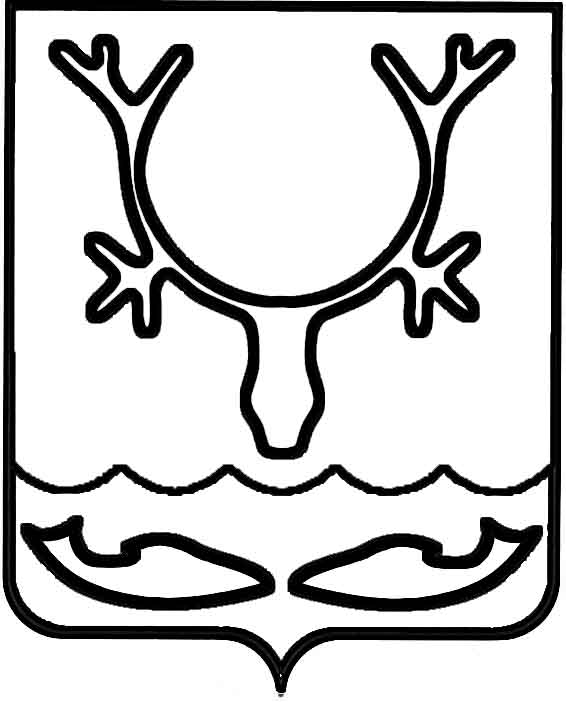 Администрация МО "Городской округ "Город Нарьян-Мар"ПОСТАНОВЛЕНИЕот “____” __________________ № ____________		г. Нарьян-МарО внесении изменений в постановление Администрации МО "Городской округ "Город Нарьян-Мар" от 31.05.2017 № 600 "Об утверждении Порядка предоставления субсидий на поддержку субъектов малого                    и среднего предпринимательства в целях возмещения части затрат, связанных                            с осуществлением предпринимательской деятельности"В соответствии со статьей 78 Бюджетного кодекса Российской Федерации, 
подпунктом 33 пункта 1 статьи 16 Федерального закона от 06.10.2003 № 131-ФЗ 
"Об общих принципах организации местного самоуправления в Российской Федерации", Федеральным законом от 24.07.2007 № 209-ФЗ "О развитии малого 
и среднего предпринимательства в Российской Федерации", постановлением Правительства Российской Федерации от 06.09.2016 № 887 "Об общих требованиях 
к нормативным правовым актам, муниципальным правовым актам, регулирующим предоставление субсидий юридическим лицам (за исключением субсидий государственным (муниципальным) учреждениям), индивидуальным предпринимателям, а также физическим лицам – производителям товаров, работ, услуг" Администрация МО "Городской округ "Город Нарьян-Мар"П О С Т А Н О В Л Я Е Т:Внести в постановление Администрации МО "Городской округ "Город Нарьян-Мар" от 31.05.2017 № 600 (в ред. от 19.03.2018) "Об утверждении Порядка предоставления субсидий на поддержку субъектов малого и среднего предпринимательства в целях возмещения части затрат, связанных с осуществлением предпринимательской деятельности" (далее – Постановление) следующие изменения:Преамбулу Постановления изложить в следующей редакции:"В соответствии со статьей 78 Бюджетного кодекса Российской Федерации,  подпунктом 33 пункта 1 статьи 16 Федерального закона от 06.10.2003 № 131-ФЗ 
"Об общих принципах организации местного самоуправления в Российской Федерации", Федеральным законом от 24.07.2007 № 209-ФЗ "О развитии малого 
и среднего предпринимательства в Российской Федерации", постановлением Правительства Российской Федерации от 06.09.2016 № 887 "Об общих требованиях 
к нормативным правовым актам, муниципальным правовым актам, регулирующим предоставление субсидий юридическим лицам (за исключением субсидий государственным (муниципальным) учреждениям), индивидуальным предпринимателям, а также физическим лицам - производителям товаров, работ, услуг" Администрация МО "Городской округ "Город Нарьян-Мар" П О С Т А Н О В Л Я Е Т:".В подпункте 4 пункта 1.2 Приложения к Постановлению (далее – Приложение) слова "основному виду" заменить словами "видам".Абзац четвертый подпункта "в" пункта 1.3 Приложения изложить 
в следующей редакции:"- юридическое лицо не должно находиться в процессе реорганизации, ликвидации, банкротства, а индивидуальный предприниматель не должен прекратить деятельность в качестве индивидуального предпринимателя;".Абзац шестой подпункта "в" пункта 1.3 Приложения изложить 
в следующей редакции:"- не должны получать средства из бюджета бюджетной системы Российской Федерации, из которого планируется предоставление субсидии, на основании иных нормативных правовых актов или муниципальных правовых актов на цели, указанные в пункте 1.2 настоящего Порядка;".Абзац тринадцатый пункта 2.1 Приложения изложить в следующей редакции:"Субъект малого и среднего предпринимательства вправе не предоставлять выписку из Единого государственного реестра юридических лиц (Единого государственного реестра индивидуальных предпринимателей). В этом случае Администрация МО "Городской округ "Город Нарьян-Мар" в лице управления экономического и инвестиционного развития (далее – Управление) самостоятельно запрашивает документ в уполномоченном органе. Выписка из Единого государственного реестра юридических лиц (Единого государственного реестра индивидуальных предпринимателей) распечатывается Управлением на бумажном носителе с официального сайта Федеральной налоговой службы в информационно-телекоммуникационной сети "Интернет" после даты подачи заявителем заявления 
на предоставление субсидии.".Пункт 2.1 Приложения дополнить абзацем следующего содержания:"Заявитель вправе отозвать заявление на предоставление субсидии до его рассмотрения на комиссии.".Пункт 2.1 Приложения дополнить подпунктом 2.1.1 следующего содержания:"2.1.1. Один заявитель вправе подать заявления на предоставление субсидий 
на различные цели, указанные в пункте 1.2 настоящего Порядка, за исключением случая, если срок действия соглашения о предоставлении субсидии об оказании аналогичной поддержки (поддержки, условия оказания которой совпадают, включая форму, вид поддержки и цели ее оказания) в соответствии с требованиями 
пункта 2.5.1 настоящего Порядка не истек.".В пункте 2.2 Приложения после первого абзаца добавить абзац следующего содержания:"В отношении документов, не прошедших проверку, заявителю направляется уведомление об отказе в предоставлении субсидии или о доработке документов 
и устранении выявленных нарушений, в случае:-	несоответствия заявителя критериям, установленным пунктом 1.3 настоящего Порядка;-	несоответствия представленных заявителем документов, установленных пунктом 2.1 настоящего Порядка;-	непредоставления и (или) предоставления заявителем не в полном объеме документов, установленных пунктом 2.1 настоящего Порядка;-	предоставления документов (копий документов), не поддающихся прочтению.".Пункт 2.3 Приложения изложить в следующей редакции:"2.3. Решение об отказе в предоставлении субсидии принимается комиссией 
в случае:-	несоответствия заявителя критериям, установленным пунктом 1.3 настоящего Порядка;-	несоответствия представленных заявителем документов, установленных пунктом 2.1 настоящего Порядка;-	содержания в представленных документах недостоверных сведений;-	выявления аффилированных лиц заявителя, которые привлекаются им 
для достижения целей, установленных пунктом 1.2 настоящего Порядка.Решение комиссии об отказе в предоставлении субсидии направляется заявителю в письменной форме в течение 5 рабочих дней со дня принятия такого решения с указанием причин отказа. Документы, предоставленные заявителем 
для получения субсидии, заявителю не возвращаются.".В пункте 2.4.1 Приложения слова "30 числа месяца" заменить словами 
"30 (31) числа месяца".В абзаце четвертом пункта 2.4.1 Приложения слова "за следующие периоды" заменить словами "за следующие отчетные периоды".Пункт 2.4 Приложения дополнить подпунктом 2.4.3 следующего содержания:"2.4.3. В рамках настоящего Порядка к имуществу не относятся расходные материалы (сырье, ресурсы), которые являются оборотными активами, потребляются в процессе производства и должны регулярно пополняться пользователем.Имущество, приобретенное за счет средств субсидии, получатели субсидии 
не имеют права отчуждать в течение одного года со дня заключения соглашения 
о предоставлении субсидии.".Абзац четвертый пункта 2.5 Приложения исключить.Пункт 2.5 Приложения дополнить пунктом 2.5.1 следующего содержания:"2.5.1. В случае возмещения фактически произведенных и документально подтвержденных затрат на приобретение и доставку имущества, приобретение программных продуктов; на подготовку, переподготовку и повышение квалификации кадров Соглашение заключается на срок 12 месяцев.В случае возмещения фактически произведенных и документально подтвержденных затрат на аренду нежилых помещений немуниципальной формы собственности, используемых субъектами малого и среднего предпринимательства;  на оплату коммунальных услуг, потребленных субъектами малого и среднего предпринимательства, Соглашение заключается на срок, включающий в себя первый трехмесячный период и последующие три трехмесячных отчетных периода. Датой начала действия Соглашения является 1 число первого месяца первого периода, указанного в заявлении на предоставление субсидии. Датой окончания действия Соглашения считается последнее число месяца последнего отчетного периода предоставления субсидии. После окончания срока действия соглашения 
о предоставлении субсидии субъект малого и среднего предпринимательства – получатель субсидии предоставляет в Администрацию МО "Городской округ "Город Нарьян-Мар" отчетные документы для получения субсидии за последний отчетный период не позднее 30 (31) числа месяца, следующего за месяцем окончания срока действия Соглашения.".В пункте 2.7 Приложения абзацы шестой и седьмой исключить.Настоящее постановление вступает в силу со дня его подписания 
и распространяется на правоотношения, возникшие с 1 января 2018 года.1912.20181087Глава МО "Городской округ "Город Нарьян-Мар" О.О.Белак